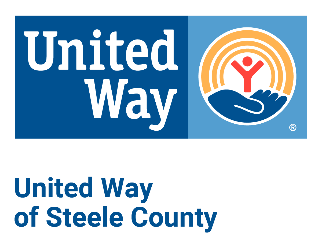 Request for Funding Checklist	Agency:_________________ Program:_________________Complete and include one copy of checklist with each proposal.IMPORTANT NOTE: You must submit a complete set of Required Documents A for each program request in multiple areas of concern.Proof of Insurance- Please have your agent(s) send us a certificate of insurance for the following coverages you have in place, if applicable to your organization:PropertyLiabilityWorker’s CompensationAutoProfessional liabilityManagement (D & O, E & O, Fiduciary, EPL, Crime)Other____________________________________REQUIRED DOCUMENTS A□Please upload the following documents within the web form as requested:□     Form 1: Work Plan and Evaluation□     Form 2: Agency Budget and Reserves□     Form 3: Geographic and Demographic Final Report□     2023 Form 1: Evaluation Outcome Report – with Actual Totals Added□     2024 Form 1: Evaluation Outcome Report – as submitted in 2022, do not alter□     2024 Board of Directors list, including professional affiliation and contact information        (address, telephone, and email)□     2025 Program TestimonialsIMPORTANT NOTE: Please upload the following documents within the web form as requested.IMPORTANT NOTE: Please upload the following documents within the web form as requested.REQUIRED DOCUMENTS B□1 agency brochure□1 copy evidence of annual Federal Form 990 submission (example: cover sheet or electronic confirmation)□1 copy State Attorney General’s Office Charities Division annual report□1 copy agency by-laws□1 copy 2023 year-end financial statement including balance sheet, budget to actual, and profit & loss sheets  □1 copy most recent completed audit or compilation, if performed. □Signed copy of Agency Correspondence Policy□Signed copy of Counterterrorism Compliance Form□1 copy proof of insurance (see list on back)DUE DATEProposals due in the UWSC office:  3/29/2024 by 4:00 pmMail or hand deliver to: 1850 Austin Rd. Ste 103, P.O. Box 32, Owatonna, MN 55060